Руководствуясь Федеральным законом от 06 октября 2003 года №131-ФЗ    « Об общих принципах организации местного самоуправления в РФ», Бюджетным кодексом РФ, Уставом,  Совет депутатов Мерлинского сельского поселения Краснинского района Смоленской областиР е ш и л :Внести в решение Совета депутатов Мерлинского сельского поселения   №28 от 23 декабря 2019 года «О бюджете Мерлинского сельского поселения Краснинского района Смоленской области  на 2020 год и на плановый период 2021 и 2022 годов»(в редакции решения №3 от 26.02.2020, №6 от 30.04.2020)следующие изменения: Пункт 1 изложить в следующей редакции:«1)общий объем доходов бюджета сельского поселения  в сумме 26003,1 тыс. рублей, в том числе объем безвозмездных поступлений в сумме 23316,6 тыс. рублей, из которых объём получаемых межбюджетных трансфертов 23316,6 тыс. рублей;2) общий объем расходов бюджета сельского поселения в сумме 27304,6тыс. рублей; 3) дефицит бюджета сельского поселения в сумме 1301,5 тыс. руб., что составляет 48,4процентов от утвержденного общего годового объема доходов бюджета сельского поселения без учета утвержденного объема безвозмездных поступлений»;Приложение 1 подпункта 1) пункта 6 изложить в следующей редакции: (приложение №1 к решению № от2020г.)Приложение 7 подпункта 1) пункта 10  изложить в следующей редакции:  (приложение №2 к решению № от 2020г.)Приложение 9 подпункта 1) пункта 11 изложить в следующей редакции:(приложение №3к решению № от 2020г.)Приложение 11подпункта 1) пункта 12 изложить в следующей редакции:(приложение №4 к решению № от 2020г.)Приложение 13 подпункта 1) пункта 13 изложить в следующей редакции: (приложение №5 к решению № от 2020г.)Пункт 14изложить в следующей редакции: «Утвердить общий объем бюджетных ассигнований, направляемых на исполнение публичных нормативных обязательств, в 2020 году в сумме 295,3 тыс. рублей»;Приложение 15 подпункта 1) пункта 16 изложить в следующей редакции: (приложение №6к решению № от 2020г.)Пункт 22 подпункт 1) изложить в следующей редакции: «на 2020в сумме 124,9 тыс. рублей»;Настоящее решение подлежит обнародованию в общественных местах в установленном порядке и размещению на официальном сайте поселения: admin-smolensk.ru/~krasniy/Исполняющий полномочия главымуниципального образованияМерлинского сельского поселения Краснинского района Смоленской области                       Е.И. КондрашенковаПриложение 1к  решению Совета депутатовМерлинского сельского поселения Краснинского района Смоленской области«О бюджете Мерлинского сельскогопоселения Краснинского районаСмоленской области на 2020 год и на плановый период 2021 и 2022 годоа» от 23 декабря 2019 года  №28	Приложение 1к решению «О внесении изменений в решениеСовета депутатов Мерлинскогосельского поселенияот 23 декабря 2019 года  №28«О бюджете Мерлинского сельскогопоселения Краснинского районаСмоленской областина 2020 год и на плановый период 2021 и 2022 годов»от 2020 г.№Источники финансирования дефицита бюджетасельского поселения  на 2020 годПриложение 7к  решению Совета депутатовМерлинского сельского поселения Краснинского района Смоленской области«О бюджете Мерлинского сельскогопоселения Краснинского районаСмоленской области на 2020 год и на плановый период 2021 и 2022 годоа» от 23 декабря 2019 года  №28Приложение 2к решению «О внесении изменений в решениеСовета депутатов Мерлинскогосельского поселенияот 23 декабря 2019 года  №28 «О бюджете Мерлинского сельскогопоселения Краснинского районаСмоленской областина 2020 год и на плановый период 2021 и 2022 годов»от 2020 г. №Прогнозируемые безвозмездные поступления в  бюджет  сельского поселения на 2020 год (тыс. рублей)Приложение 9к решению Совета депутатовМерлинского сельского поселенияКраснинского района Смоленской области«О бюджете Мерлинского сельского поселения Краснинского районаСмоленской области на 2020 год и на плановый период 2021 и 2022 годоа» от 23 декабря 2019 года  №28Приложение3к решению «О внесении изменений в решениеСовета депутатов Мерлинскогосельского поселенияот 23 декабря 2019 года  №28«О бюджете Мерлинского сельскогопоселения Краснинского районаСмоленской области на 2020 год и на плановый период 2021 и 2022 годов»от 2020 г. №Распределение бюджетных ассигнований  по разделам, подразделам, целевым статьям (муниципальным программам и непрограммным направлениям деятельности), группам (группам и подгруппам) видом расходов классификации расходов бюджетов на 2020 год(тыс.рублей)Приложение 11  к решению Совета депутатовМерлинского сельского поселенияКраснинского района Смоленской области«О бюджете Мерлинскогосельскогопоселения Краснинского районаСмоленской областина 2020 год и на плановый период 2021 и 2022 годоа» от 23 декабря 2019 года  №28Приложение 4к решению «О внесении изменений в решениеСовета депутатов Мерлинскогосельского поселенияот 23 декабря 2019 года  №28«О бюджете Мерлинского сельскогопоселения Краснинского районаСмоленской области на 2020 год и на плановый период 2021 и 2022 годов»от 2020 г. №Распределение бюджетных ассигнований по целевым статьям (муниципальным программам и непрограммным направлениям деятельности), группам (группам и подгруппам) видов расходов классификации расходов бюджетов на 2020 год(тыс.руб.)Приложение 13к  решению Совета депутатовМерлинского сельского поселенияКраснинского района Смоленской области«О бюджете Мерлинского сельского поселения Краснинского районаСмоленской области на 2020 год и на плановый период 2021 и 2022 годоа» от 23 декабря 2019 года  №28Приложение 5к решению «О внесении изменений в решениеСовета депутатов Мерлинскогосельского поселенияот 23 декабря 2019 года  №28«О бюджете Мерлинского сельскогопоселения Краснинского районаСмоленской области на 2020 год и на плановый период 2021 и 2022 годов»от 2020 г. №Ведомственная структура расходов бюджета сельского поселения (распределение бюджетных ассигнований по главным распорядителям бюджетных средств, разделам, подразделам, целевым статьям (муниципальным программ и непрограммным направлениям деятельности), группам (группам и подгруппам) видов расходов классификации расходов бюджетов на 2020год(тыс.рублей)Приложение 15к    решению Совета депутатовМерлинского сельского поселения Краснинского района Смоленской области«О бюджете Мерлинского сельского поселенияКраснинского района Смоленской области на 2020 год и на плановый период 2021 и 2022 годов» от 23 декабря 2019 года  №28Приложение 6к решению «О внесении изменений в решениеСовета депутатов Мерлинскогосельского поселенияот 23 декабря 2019 года  №28«О бюджете Мерлинского сельскогопоселения Краснинского районаСмоленской области на 2020 год и на плановый период 2021 и 2022 годов»от 2020 г.№Распределение бюджетных ассигнований   по муниципальным программам и непрограммным направлениям деятельности на 2020 год                                                                                                             (тыс.руб.)               ИЗМЕНЕНИЯк бюджету Мерлинского сельского поселения на 2020 годИЗМЕНЕНИЯк бюджету Мерлинского сельского поселения на 2020 годПроект внесен Администрацией Мерлинского сельского поселенияКраснинского района Смоленской области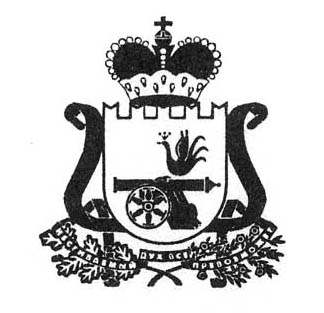 СОВЕТ  ДЕПУТАТОВМЕРЛИНСКОГО СЕЛЬСКОГО ПОСЕЛЕНИЯКРАСНИНСКОГО РАЙОНА  СМОЛЕНСКОЙ  ОБЛАСТИР Е Ш Е Н И ЕОт№Код бюджетной классификации Российской ФедерацииНаименование кода поступлений в бюджет, группы, подгруппы, статьи, подстатьи, элемента, подвида, аналитической группы вида источников финансирования дефицитов бюджетовСумма000 01 00 00 00 00 0000 000ИСТОЧНИКИ ВНУТРЕННЕГО ФИНАНСИРОВАНИЯ ДЕФИЦИТОВ БЮДЖЕТОВ1301,5    000 01 05 00 00 00 0000 000Изменение остатков средств на счетах по учету средств бюджетов1301,5    000 01 05 00 00 00 0000 500Увеличение остатков средств бюджетов-26003,1    000 01 05 02 00 00 0000 500Увеличение прочих остатков средств бюджетов-26003,1    000 01 05 02 01 00 0000 510Увеличение прочих остатков денежных средств бюджетов-26003,1    000 01 05 02 01 10 0000 510Увеличение прочих остатков денежных средств бюджета сельских поселений-26003,1    000 01 05 00 00 00 0000 600Уменьшение остатков средств бюджетов27304,6    000 01 05 02 00 00 0000 600Уменьшение прочих остатков средств бюджетов27304,6    000 01 05 02 01 00 0000 610Уменьшение прочих остатков денежных средств бюджетов27304,6    000 01 05 02 01 10 0000 610Уменьшение прочих остатков денежных средств бюджета сельских поселений27304,6Код бюджетной классификации Российской ФедерацииНаименование кода поступлений в бюджет, группы, подгруппы, статьи, подстатьи, элемента, группа подвида дохода, аналитической группы подвида доходовСумма111239152 00 00000 000000000БЕЗВОЗМЕЗДНЫЕ ПОСТУПЛЕНИЯ23316,69152 02 00000 000000000Безвозмездные поступления от других бюджетов бюджетной системы Российской Федерации23316,69152 02 10000 000000150Дотации бюджетам бюджетной системы Российской Федерации 6629,59152 02 16001 000000150Дотации  на выравнивание бюджетной  обеспеченности из бюджетов муниципальных районов, городских округов с внутригородским делением6629,59152 02 16001 100000150Дотации бюджетам сельских поселений на выравнивание бюджетной обеспеченности из бюджетов муниципальных районов6629,59152 02 20000 000000150Субсидии бюджетам бюджетной системы Российской Федерации (межбюджетные субсидии)16562,29152 02 25243 10        0000150Субсидии бюджетам сельских поселений на строительство и реконструкцию (модернизацию) объектов питьевого водоснабжения16465,59152 02 25299 100000150Субсидии бюджетам сельских поселений на обустройство и восстановление воинских захоронений, находящихся в государственной собственности96,79152 02 30000 000000150Субвенции бюджетам бюджетной системы Российской Федерации 124,99152 02 35118 000000150Субвенции бюджетам  на осуществление первичного воинского учета на территориях, где отсутствуют военные комиссариаты124,99152 02 35118 10 0000150Субвенции бюджетам сельских поселений на осуществление первичного воинского учета на территориях, где отсутствуют военные комиссариаты124,9Наименование РазделПодразделЦелевая статьяВид расходов                      СуммаОбщегосударственные вопросы015406,9Функционирование высшего должностного лица субъекта Российской Федерации и муниципального образования0102590,2Обеспечение деятельности (законодательного) представительного органа власти муниципального образования 010275 0 00 00000590,2Глава муниципального образования 010275 1 00 00000590,2Расходы на обеспечение функций местного самоуправления010275 1 00 00140590,2Расходы на выплаты персоналу в целях обеспечения выполнения функций государственными (муниципальными) органами, казенными учреждениями, органами управления государственными внебюджетными фондами010275 1 00 00140100590,2Расходы на выплату персоналу государственных (муниципальных) органов010275 1 00 00140120590,2Функционирование Правительства Российской Федерации, высших исполнительных органов государственной власти субъектов Российской Федерации, местных администраций01044419,8Муниципальная программа «Создание условий для эффективного управления муниципальным образованием Мерлинского сельского поселения Краснинского района Смоленской области»010401 0 00 000004419,8Обеспечивающая подпрограмма «Эффективное выполнение полномочий муниципальным образованием Мерлинского сельского поселения Краснинского района Смоленской области»010401 1 00 000004419,8Основное мероприятие «Обеспечение организационных  условий для реализации муниципальной программы»010401 1 01 000004419,8Расходы на обеспечение функций органов местного самоуправления010401 1 01 001404419,8Расходы на выплаты персоналу в целях обеспечения выполнения функций государственными (муниципальными) органами, казенными учреждениями, органами управления государственными внебюджетными фондами010401 1 01 001401003523,0Расходы на выплату персоналу государственных (муниципальных) органов010401 1 01 001401203523,0Закупка товаров, работ и услуг для государственных (муниципальных) нужд010401 1 01 00140200891,8Прочая закупка товаров, работ и услуг010401 1 01 00140240891,8Иные бюджетные ассигнования010401 1 01 001408005,0Уплата налогов, сборов и иных платежей010401 1 01 001408505,0Обеспечение деятельности финансовых, налоговых и таможенных органов и органов финансового (финансово-бюджетного) надзора010621,9 Непрограммные расходы органов исполнительной власти010691 0 00 0000021,9Прочие направления деятельности, не включенные в муниципальные программы010691 2 00 0000021,9Межбюджетные трансферты, передаваемые бюджету муниципального района из бюджетов поселений на осуществление части полномочий по решению вопросов местного значения в соответствии с заключенными соглашениями010691 2 00 П001019,4Межбюджетные трансферты010691 2 00 П001050019,4Иные межбюджетные трансферты010691 2 00 П001054019,4Иные межбюджетные трансферты, передаваемые бюджету муниципального района на осуществление полномочий по казначейскому исполнению бюджетов поселений010691 2 00 П00202,5Межбюджетные трансферты010691 2 00 П00205002,5Иные межбюджетные трансферты010691 2 00 П00205402,5Резервные фонды01115,0Резервный фонд Администрации муниципального образования011181 0 00 000005,0Расходы за счет средств резервного фонда Администрации Мерлинского сельского поселения Краснинского района Смоленской области011181 0 00 288805,0Иные бюджетные ассигнования011181 0 00 288808005,0Резервные средства011181 0 00 288808705,0Другие общегосударственные вопросы0113370,0Муниципальная программа «Создание условий для эффективного управления муниципальным образованием Мерлинского сельского поселения Краснинского района Смоленской области»011301 0 00 00000299,0Обеспечивающая подпрограмма «Эффективное выполнение полномочий муниципальным образованием Мерлинского сельского поселения Краснинского района Смоленской области»011301 1 00 00000299,0Основное мероприятие «Обеспечение организационных  условий для реализации муниципальной программы»011301 1 01 00000290,0Расходы по уплате налогов в бюджеты бюджетной системы Российской Федерации011301 1 01 20300290,0Иные бюджетные ассигнования011301 1 01 20300800290,0Уплата налогов, сборов и иных платежей011301 1 01 20300850290,0Основное мероприятие «Обеспечение взаимодействия с некоммерческими организациями»011301 1 02 000009,0Расходы на оплату членских взносов011301 1 02 20330 9,0Иные бюджетные ассигнования011301 1 02 203308009,0Уплата налогов, сборов и иных платежей011301 1 02 203308509,0Муниципальная программа «Создание условий для обеспечения безопасности жизнедеятельности населения  муниципального образования Мерлинского сельского поселения Краснинского района Смоленской области» 011305 0 00 0000050,0Основное мероприятие (Вне подпрограмм)011305 Я 00 0000050,0Основное мероприятие «Обеспечение пожарной безопасности населения, проживающего на территории муниципального образования»011305 Я 01 0000050,0Реализация мероприятий противопожарной направленности011305 Я 01 2025050,0Закупка товаров, работ и услуг для государственных (муниципальных) нужд011305 Я 01 2025020050,0Прочая закупка товаров, работ и услуг011305 Я 01 2025024050,0Непрограммные расходы органов исполнительной власти011391 0 00 0000021,0Прочие расходы за счет средств местного бюджета011391 4 00 0000021,0Расходы на организацию деятельности муниципальных образований сельских поселений011391 4 00 2035021,0Закупка товаров, работ и услуг для государственных (муниципальных) нужд011391 4 00 2035020021,0Прочая закупка товаров, работ и услуг011391 4 00 2035024021,0Национальная оборона02124,9Мобилизационная  и вневойсковая подготовка0203124,9Непрограммные расходы органов исполнительной власти020391 0 00 00000124,9Прочие расходы за счет межбюджетных трансфертов других уровней020391 1 00 00000124,9Осуществление первичного воинского учета  на территориях, где отсутствуют военные комиссариаты020391 1 00 51180124,9Расходы на выплаты персоналу в целях обеспечения выполнения функций государственными (муниципальными) органами, казенными учреждениями, органами управления государственными внебюджетными фондами020391 1 00 5118010075,7  Расходы на выплату персоналу государственных (муниципальных) органов020391 1 00 5118012075,7Закупка товаров, работ и услуг для государственных (муниципальных) нужд020391 1 00 5118020049,2Прочая закупка товаров, работ и услуг020391 1 00 5118024049,2Национальная экономика041940,5Дорожное хозяйство  (дорожные фонды)04091598,4Муниципальная программа « Развитие дорожно-транспортного комплекса муниципального образования Мерлинского сельского поселения Краснинского района Смоленской области»040902 0 00 000001598,4Основное мероприятие (Вне подпрограмм)040902 Я 00 000001598,4Основное мероприятие «Улучшение  транспортно-эксплуатационных качеств автомобильных дорог общего пользования местного значения»040902 Я 01 000001598,4Ремонт  автомобильных дорог  общего пользования и дорожных сооружений, являющихся их технологической частью (искусственных дорожных сооружений)040902 Я 01 200601268,4Закупка товаров, работ и услуг для государственных (муниципальных) нужд040902 Я 01 200602001268,4Прочая закупка товаров, работ и услуг040902 Я 01 200602401268,4Содержание    автомобильных дорог общего пользования и дорожных сооружений, являющихся их технологической частью (искусственных дорожных сооружений)040902 Я 01 20070330,0Закупка товаров, работ и услуг для государственных (муниципальных) нужд040902 Я 01 20070200330,0Прочая закупка товаров, работ и услуг040902 Я 01 20070240330,0Другие вопросы в области национальной экономики0412342,1Муниципальная программа «Создание условий для эффективного управления муниципальным образованием Мерлинского сельского поселения Краснинского района Смоленской области» 041201 0 00 00000341,1Подпрограмма «Распоряжение объектами муниципальной собственности муниципального образования»041201 2 00 00000341,1Основное мероприятие «Обеспечение распоряжением объектами  муниципальной собственности муниципального образования»041201 2 01 00000341,1Услуги  по выполнению кадастровых работ по земельным участкам041201 2 01 20020341,1Закупка товаров, работ и услуг для обеспечения государственных (муниципальных) нужд041201 2 01 20020200341,1Прочая закупка товаров, работ и услуг041201 2 01 20020240341,1Муниципальная программа «Создание благоприятного предпринимательского климата на территории муниципального образования  Мерлинского сельского поселения Краснинского района Смоленской области» 041204 0 00 000001,0Основное мероприятие (Вне подпрограмм)041204 Я 00 000001,0Основное мероприятие «Создание и развитие инфраструктуры поддержки субъектов малого и среднего предпринимательства»041204 Я 01 000001,0Развитие малого и среднего предпринимательства на территории муниципального образования041204 Я 01 202301,0 Иные бюджетные ассигнования041204 Я 01 20230 8001,0Субсидии юридическим лицам (кроме некоммерческих организаций), индивидуальным предпринимателям, физическим лицам041204 Я 01 202308101,0Жилищно-коммунальное хозяйство0519537,0Жилищное хозяйство05014,9Муниципальная программа « Создание условий для обеспечения качественными услугами ЖКХ и благоустройство муниципального образования Мерлинского сельского поселения Краснинского района Смоленской области»050103 0 00 000004,9Основное мероприятие (Вне подпрограмм)050103 Я 00 000004,9Основное мероприятие «Капитальный ремонт муниципального жилого фонда»050103Я01000004,9Взнос на капитальный ремонт общего имущества в многоквартирном доме на территории поселения050103Я01202204,9Закупка товаров, работ и услуг для обеспечения государственных (муниципальных) нужд050103Я01202202004,9Прочая закупка товаров, работ и услуг050103Я01202202404,9Коммунальное хозяйство050218169,6Муниципальная программа «Создание условий для обеспечения качественными услугами ЖКХ и благоустройство муниципального образования Мерлинского сельского поселения Краснинского района Смоленской области»050203 0 00 0000018169,6Подпрограмма "Теплоснабжение,газоснабжение, водоснабжение и водоотведение населенных пунктов"050203 2 00 0000018169,6Основное мероприятие " Содействие развитию коммунальной и инженерной инфраструктуры муниципальной собственности"050203 2 01 000001703,9Расходы на проведение проектно-изыскательских работ, разработку проектно-сметной документации и прохождение государственной экспертизы050203 2 01 200801100,0Закупка товаров, работ и услуг для   государственных (муниципальных) нужд050203 2 01 200802001100,0Прочая закупка товаров, работ и услуг050203 2 01 200802401100,0Расходы на содержание объектов газоснабжения050203 2 01 20100175,0Закупка товаров, работ и услуг для   государственных (муниципальных) нужд050203 2 01 20100200175,0Прочая закупка товаров, работ и услуг0502 03 2 01 20100240175,0Расходы на содержание объектов водоснабжения050203 2 01 20110428,9Закупка товаров, работ и услуг для обеспечения государственных (муниципальных) нужд050203 2 01 20110200428,9Прочая закупка товаров, работ и услуг050203 2 01 20110240428,9Региональный проект «Чистая вода»050203 2 G5 0000016465,7Строительство и реконструкция (модернизация) объектов питьевого водоснабжения050203 2 G5 5243016465,7Капитальные вложения в объекты государственной (муниципальной) собственности050203 2 G5 5243040016465,7Бюджетные инвестиции050203 2 G5 5243041016465,7Благоустройство05031362,5Муниципальная программа «Создание условий для обеспечения качественными услугами ЖКХ и благоустройство муниципального образования Мерлинского сельского поселения Краснинского района Смоленской области»050303 0 00 000001362,5Подпрограмма «Благоустройство территорий»050303 1 00 000001362,5Основное мероприятие «Расходы на проведение мероприятий по содержанию территории муниципального образования, а также по содержанию объектов благоустройства»050303 1 01 000001362,5Расходы на  освещение улиц050303 1 01 20130898,0Закупка товаров, работ и услуг для государственных (муниципальных) нужд050303 1 01 20130200898,0Прочая закупка товаров, работ и услуг050303 1 01 20130240898,0Расходы на сбор и удаление твердых бытовых отходов, ликвидацию несанкционированных свалок050303 1 01 2016020,0Закупка товаров, работ и услуг для государственных (муниципальных) нужд050303 1 01 2016020020,0Прочая закупка товаров, работ и услуг050303 1 01 2016024020,0Расходы на организацию и содержание мест захоронения050303 1 01 2017048,2Закупка товаров, работ и услуг для государственных (муниципальных) нужд050303 1 01 2017020048,2Прочая закупка товаров, работ и услуг050303 1 01 2017024048,2Прочее благоустройство (иные расходы по благоустройству, не отнесенные к другим целевым статьям)050303 1 01 20200294,5Закупка товаров, работ и услуг для обеспечения государственных (муниципальных) нужд050303 1 01 20200200294,5Прочая закупка товаров, работ и услуг050303 1 01 20200240294,5Обустройство и восстановление воинских захоронений, находящихся в государственной собственности050303101 L2990101,8Закупка товаров, работ и услуг для обеспечения государственных (муниципальных) нужд050303101 L2990200101,8Прочая закупка товаров, работ и услуг050303101 L2990240101,8Социальная политика10295,3Пенсионное обеспечение1001295,3Муниципальная программа «Создание условий для эффективного управления муниципальным образованием Мерлинского сельского поселения Краснинского района Смоленской области»100101 0 00 00000295,3Обеспечивающая подпрограмма «Эффективное выполнение полномочий муниципальным образованием Мерлинского сельского поселения  Краснинского района Смоленской области»1001 01 1 00 00000295,3Основное мероприятие «Обеспечение организационных  условий для реализации муниципальной программы»100101 1 01 00000295,3Расходы на выплату пенсий за выслугу лет лицам, замещающим муниципальные должности и должности муниципальной службы100101 1 01 70010295,3Социальное обеспечение и иные выплаты населению100101 1 01 70010300295,3Публичные нормативные социальные выплаты гражданам100101 1 01 70010310295,3Всего расходов27304,6НаименованиеЦелевая статьяВид расходовСУММА1234Муниципальные программы26541,6Муниципальная программа «Создание условий для эффективного управления муниципальным образованием Мерлинского сельского поселения Краснинского района Смоленской области»01000000005355,2Обеспечивающая подпрограмма «Эффективное выполнение полномочий муниципальным образованием Мерлинского сельского поселения Краснинского района Смоленской области»01100000005014,1Основное мероприятие «Обеспечение организационных  условий для реализации муниципальной программы»01101000005005,1Расходы на обеспечение функций органов местного самоуправления01101001404419,8Расходы на выплаты персоналу в целях обеспечения выполнения функций государственными (муниципальными) органами, казенными учреждениями, органами управления государственными внебюджетными фондами01101001401003523,0Расходы на выплату персоналу (государственных) муниципальных органов01101001401203523,0Закупка товаров, работ и услуг для государственных (муниципальных) нужд0110100140200891,8Прочая закупка товаров, работ и услуг0110100140240891,8Иные бюджетные ассигнования01101001408005,0Уплата налогов, сборов и иных платежей01101001408505,0Расходы по уплате налогов в бюджеты бюджетной системы Российской Федерации0110120300290,0Иные бюджетные ассигнования0110120300800290,0Уплата налогов, сборов и иных платежей0110120300850290,0Расходы на выплату пенсий за выслугу лет лицам, замещающим муниципальные должности и должности муниципальной службы0110170010295,3Социальное обеспечение и иные выплаты населению0110170010300295,3Публичные нормативные социальные выплаты гражданам0110170010310295,3Основное мероприятие «Обеспечение взаимодействия с некоммерческими организациями»01102000009,0Расходы на оплату членских взносов01102203309,0Иные бюджетные ассигнования01102203308009,0Уплата налогов, сборов и иных платежей01102203308509,0Подпрограмма «Распоряжение объектами муниципальной собственности муниципального образования»01 20000000341,1Основное мероприятие «Обеспечение распоряжением объектами  муниципальной собственности муниципального образования»01 20100000341,1Услуги  по выполнению кадастровых работ по земельным участкам0120120020341,1Закупка товаров, работ и услуг для государственных (муниципальных) нужд0120120020200341,1Прочая закупка товаров, работ и услуг0120120020240341,1Муниципальная программа « Развитие дорожно-транспортного комплекса муниципального образования Мерлинского сельского поселения Краснинского района Смоленской области» 02000000001598,4Основное мероприятие ( Вне подпрограмм)02Я00000001598,4Основное мероприятие «Улучшение  транспортно-эксплуатационных качеств автомобильных дорог общего пользования местного значения»02Я01000001598,4Ремонт  автомобильных дорог  общего пользования и дорожных сооружений, являющихся их технологической частью (искусственных дорожных сооружений)02Я01200601268,4Закупка товаров, работ и услуг для государственных (муниципальных) нужд02Я01200602001268,4Прочая закупка товаров, работ и услуг02Я01200602401268,4Содержание    автомобильных дорог общего пользования и дорожных сооружений, являющихся их технологической частью (искусственных дорожных сооружений)02Я0120070330,0Закупка товаров, работ и услуг для государственных (муниципальных) нужд02Я0120070200330,0Прочая закупка товаров, работ и услуг02Я0120070240330,0Муниципальная программа «Создание условий для обеспечения качественными услугами ЖКХ и благоустройство муниципального образования Мерлинского сельского поселения Краснинского района Смоленской области» 030000000019537,0Подпрограмма «Благоустройство территорий»03100000001362,5Основное мероприятие «Расходы на проведение мероприятий по содержанию территории муниципального образования, а также по содержанию объектов благоустройства»03101000001362,5Расходы на  освещение улиц0310120130898,0Закупка товаров, работ и услуг для государственных (муниципальных) нужд0310120130200898,0Прочая закупка товаров, работ и услуг0310120130240898,0Расходы на сбор и удаление твердых бытовых отходов, ликвидацию несанкционированных свалок031012016020,0Закупка товаров, работ и услуг для государственных (муниципальных) нужд031012016020020,0Прочая закупка товаров, работ и услуг031012016024020,0Расходы на организацию и содержание мест захоронения031012017048,2Закупка товаров, работ и услуг для государственных (муниципальных) нужд031012017020048,2Прочая закупка товаров, работ и услуг031012017024048,2Прочее благоустройство (иные расходы по благоустройству, не отнесенные к другим целевым статьям)03 10120200294,5Закупка товаров, работ и услуг для обеспечения государственных (муниципальных) нужд03 10120200200294,5Прочая закупка товаров, работ и услуг03 1 0120200240294,5Обустройство и восстановление воинских захоронений, находящихся в государственной собственности03101 L2990101,8Закупка товаров, работ и услуг для обеспечения государственных (муниципальных) нужд03101 L2990200101,8Прочая закупка товаров, работ и услуг03101 L2990240101,8Подпрограмма "Теплоснабжение,газоснабжение, водоснабжение и водоотведение населенных пунктов"032000000018169,6Основное мероприятие " Содействие развитию коммунальной и инженерной инфраструктуры муниципальной собственности"03201000001703,9Расходы на проведение проектно-изыскательских работ, разработку проектно-сметной документации и прохождение государственной экспертизы03201200801100,0Закупка товаров, работ и услуг для государственных (муниципальных) нужд03201200802001100,0Прочая закупка товаров, работ и услуг03201200802401100,0Расходы на содержание объектов газоснабжения0320120100175,0Закупка товаров, работ и услуг для государственных (муниципальных) нужд0320120100200175,0Прочая закупка товаров, работ и услуг0320120100240175,0Расходы на содержание объектов водоснабжения0320120110428,9Закупка товаров, работ и услуг для обеспечения государственных (муниципальных) нужд0320120110200428,9Прочая закупка товаров, работ и услуг0320120110240428,9Региональный проект «Чистая вода»032G50000016465,7Строительство и реконструкция (модернизация) объектов питьевого водоснабжения032G55243016465,7Капитальные вложения в объекты государственной (муниципальной) собственности032G55243040016465,7Бюджетные инвестиции032G55243041016465,7Основное мероприятие ( Вне подпрограмм)03Я00000004,9Основное мероприятие «Капитальный ремонт муниципального жилого фонда»03Я01000004,9Взнос на капитальный ремонт общего имущества в многоквартирном доме на территории поселения03Я01202204,9Закупка товаров, работ и услуг для обеспечения государственных (муниципальных) нужд03Я01202202004,9Прочая закупка товаров, работ и услуг03Я01202202404,9Муниципальная программа «Создание благоприятного предпринимательского климата на территории муниципального образования  Мерлинского сельского поселения Краснинского района Смоленской области»04000000001,0Основное мероприятие ( Вне подпрограмм)04Я00000001,0Основное мероприятие «Создание и развитие инфраструктуры поддержки субъектов малого и среднего предпринимательства»04Я01000001,0Развитие малого и среднего предпринимательства на территории муниципального образования04Я01202301,0 Иные бюджетные ассигнования04Я01202308001,0Субсидии юридическим лицам (кроме некоммерческих организаций), индивидуальным предпринимателям, физическим лицам04Я01202308101,0Муниципальная программа «Создание условий для обеспечения безопасности жизнедеятельности населения  муниципального образования Мерлинского сельского поселения Краснинского района Смоленской области»  050000000050,0Основное мероприятие ( Вне подпрограмм)05Я000000050,0Основное мероприятие «Обеспечение пожарной безопасности населения, проживающего на территории муниципального образования»05Я010000050,0Реализация мероприятий противопожарной направленности05Я012025050,0Закупка товаров, работ и услуг для государственных (муниципальных) нужд05Я012025020050,0Прочая закупка товаров, работ и услуг05Я012025024050,0Непрограммные расходы763,0Обеспечение деятельности (законодательного) представительного органа власти муниципального образования7500000000590,2Глава муниципального образования7510000000590,2Расходы на обеспечение функций местного самоуправления7510000140590,2Расходы на выплаты персоналу в целях обеспечения выполнения функций государственными (муниципальными) органами, казенными учреждениями, органами управления государственными внебюджетными фондами7510000140100590,2Расходы на выплату персоналу государственных (муниципальных)  органов7510000140120590,2Резервный фонд Администрации муниципального образования81000000005,0Расходы за счет средств резервного фонда Администрации Мерлинского сельского поселения Краснинского района Смоленской области81000288805,0Иные бюджетные ассигнования81000288808005,0Резервные средства81000288808705,0Непрограммные расходы органов исполнительной власти9100000000167,8Прочие расходы за счет межбюджетных трансфертов других уровней9110000000124,9Осуществление первичного воинского учета  на территориях, где отсутствуют военные комиссариаты9110051180124,9Расходы на выплаты персоналу в целях обеспечения выполнения функций государственными (муниципальными) органами, казенными учреждениями, органами управления государственными внебюджетными фондами911005118010075,7Расходы на выплату персоналу государственных(муниципальных)  органов911005118012075,7Закупка товаров, работ и услуг для государственных (муниципальных) нужд911005118020049,2Прочая закупка товаров, работ и услуг911005118024049,2Прочие направления деятельности, не включенные в муниципальные программы912000000021,9Межбюджетные трансферты, передаваемые бюджету муниципального района из бюджетов поселений на осуществление части полномочий по решению вопросов местного значения в соответствии с заключенными соглашениями   91200П0010 19,4Межбюджетные трансферты91200П001050019,4Иные межбюджетные трансферты91200П001054019,4Иные межбюджетные трансферты, передаваемые бюджету муниципального района на осуществление полномочий по казначейскому исполнению бюджетов поселений91200П00202,5Межбюджетные трансферты91200П00205002,5Иные межбюджетные трансферты91200П00205402,5Прочие расходы за счет средств местного бюджета914000000021,0Расходы на организацию деятельности муниципальных образований сельских поселений914002035021,0Закупка товаров, работ и услуг для обеспечения государственных (муниципальных) нужд914002035020021,0Прочая закупка товаров, работ и услуг914002035024021,0Итого:27304,6Наименование Код главного распорядителя бюджетных средствРазделПодразделЦелевая статьяВид расходовСуммаАдминистрация Мерлинского сельского поселения Краснинского района Смоленской области91527304,6Общегосударственные вопросы915015406,9Функционирование высшего должностного лица субъекта Российской Федерации и муниципального образования9150102590,2Обеспечение деятельности (законодательного) представительного органа власти муниципального образования 915010275 0 00 00000590,2Глава муниципального образования 915010275 1 00 00000590,2Расходы на обеспечение функций местного самоуправления915010275 1 00 00140590,2Расходы на выплаты персоналу в целях обеспечения выполнения функций государственными (муниципальными) органами, казенными учреждениями, органами управления государственными внебюджетными фондами915010275 1 00 00140100590,2Расходы на выплату персоналу государственных (муниципальных) органов915010275 1 00 00140120590,2Функционирование Правительства Российской Федерации, высших исполнительных органов государственной власти субъектов Российской Федерации, местных администраций91501044419,8Муниципальная программа «Создание условий для эффективного управления муниципальным образованием Мерлинского сельского поселения Краснинского района Смоленской области»915010401 0 00 000004419,8Обеспечивающая подпрограмма «Эффективное выполнение полномочий муниципальным образованием Мерлинского сельского поселения Краснинского района Смоленской области»915010401 1 00 000004419,8Основное мероприятие «Обеспечение организационных  условий для реализации муниципальной программы»915010401 1 01 000004419,8Расходы на обеспечение функций органов местного самоуправления915010401 1 01 001404419,8Расходы на выплаты персоналу в целях обеспечения выполнения функций государственными (муниципальными) органами, казенными учреждениями, органами управления государственными внебюджетными фондами915010401 1 01 001401003523,0Расходы на выплату персоналу государственных (муниципальных) органов915010401 1 01 001401203523,0Закупка товаров, работ и услуг для государственных (муниципальных) нужд915010401 1 01 00140200891,8Прочая закупка товаров, работ и услуг915010401 1 01 00140240891,8Иные бюджетные ассигнования915010401 1 01 001408005,0Уплата налогов, сборов и иных платежей915010401 1 01 001408505,0Обеспечение деятельности финансовых, налоговых и таможенных органов и органов финансового (финансово-бюджетного) надзора915010621,9 Непрограммные расходы органов исполнительной власти915010691 0 00 0000021,9Прочие направления деятельности, не включенные в муниципальные программы915010691 2 00 0000021,9Межбюджетные трансферты, передаваемые бюджету муниципального района из бюджетов поселений на осуществление части полномочий по решению вопросов местного значения в соответствии с заключенными соглашениями915010691 2 00 П001019,4Межбюджетные трансферты915010691 2 00 П001050019,4Иные межбюджетные трансферты915010691 2 00 П001054019,4Иные межбюджетные трансферты, передаваемые бюджету муниципального района на осуществление полномочий по казначейскому исполнению бюджетов поселений915010691 2 00 П00202,5Межбюджетные трансферты915010691 2 00 П00205002,5Иные межбюджетные трансферты915010691 2 00 П00205402,5Резервные фонды91501115,0Резервный фонд Администрации муниципального образования915011181 0 00 000005,0Расходы за счет средств резервного фонда Администрации Мерлинского сельского поселения Краснинского района Смоленской области915011181 0 00 288805,0Иные бюджетные ассигнования915011181 0 00 288808005,0Резервные средства915011181 0 00 288808705,0Другие общегосударственные вопросы9150113370,0Муниципальная программа «Создание условий для эффективного управления муниципальным образованием Мерлинского сельского поселения Краснинского района Смоленской области»915011301 0 00 00000299,0Обеспечивающая подпрограмма «Эффективное выполнение полномочий муниципальным образованием Мерлинского сельского поселения Краснинского района Смоленской области»915011301 1 00 00000299,0Основное мероприятие «Обеспечение организационных  условий для реализации муниципальной программы»915011301 1 01 00000290,0Расходы по уплате налогов в бюджеты бюджетной системы Российской Федерации915011301 1 01 20300290,0Иные бюджетные ассигнования915011301 1 01 20300800290,0Уплата налогов, сборов и иных платежей915011301 1 01 20300850290,0Основное мероприятие «Обеспечение взаимодействия с некоммерческими организациями»915011301 1 02 000009,0Расходы на оплату членских взносов915011301 1 02 20330 9,0Иные бюджетные ассигнования915011301 1 02 203308009,0Уплата налогов, сборов и иных платежей915011301 1 02 203308509,0Муниципальная программа «Создание условий для обеспечения безопасности жизнедеятельности населения  муниципального образования Мерлинского сельского поселения Краснинского района Смоленской области» 915011305 0 00 0000050,0Основное мероприятие (Вне подпрограмм)915011305 Я 00 0000050,0Основное мероприятие «Обеспечение пожарной безопасности населения, проживающего на территории муниципального образования»915011305 Я 01 0000050,0Реализация мероприятий противопожарной направленности915011305 Я 01 2025050,0Закупка товаров, работ и услуг для государственных (муниципальных) нужд915011305 Я 01 2025020050,0Прочая закупка товаров, работ и услуг915011305 Я 01 2025024050,0Непрограммные расходы органов исполнительной власти915011391 0 00 0000021,0Прочие расходы за счет средств местного бюджета915011391 4 00 0000021,0Расходы на организацию деятельности муниципальных образований сельских поселений915011391 4 00 2035021,0Закупка товаров, работ и услуг для государственных (муниципальных) нужд915011391 4 00 2035020021,0Прочая закупка товаров, работ и услуг915011391 4 00 2035024021,0Национальная оборона91502124,9Мобилизационная  и вневойсковая подготовка9150203124,9Непрограммные расходы органов исполнительной власти915020391 0 00 00000124,9Прочие расходы за счет межбюджетных трансфертов других уровней915020391 1 00 00000124,9Осуществление первичного воинского учета  на территориях, где отсутствуют военные комиссариаты915020391 1 00 51180124,9Расходы на выплаты персоналу в целях обеспечения выполнения функций государственными (муниципальными) органами, казенными учреждениями, органами управления государственными внебюджетными фондами915020391 1 00 5118010075,7  Расходы на выплату персоналу государственных (муниципальных) органов915020391 1 00 5118012075,7Закупка товаров, работ и услуг для государственных (муниципальных) нужд915020391 1 00 5118020049,2Прочая закупка товаров, работ и услуг915020391 1 00 5118024049,2Национальная экономика915041940,5Дорожное хозяйство  (дорожные фонды)91504091598,4Муниципальная программа « Развитие дорожно-транспортного комплекса муниципального образования Мерлинского сельского поселения Краснинского района Смоленской области»915040902 0 00 000001598,4Основное мероприятие (Вне подпрограмм)915040902 Я 00 000001598,4Основное мероприятие «Улучшение  транспортно-эксплуатационных качеств автомобильных дорог общего пользования местного значения»915040902 Я 01 000001598,4Ремонт  автомобильных дорог  общего пользования и дорожных сооружений, являющихся их технологической частью (искусственных дорожных сооружений)915040902 Я 01 200601268,4Закупка товаров, работ и услуг для государственных (муниципальных) нужд915040902 Я 01 200602001268,4Прочая закупка товаров, работ и услуг915040902 Я 01 200602401268,4Содержание    автомобильных дорог общего пользования и дорожных сооружений, являющихся их технологической частью (искусственных дорожных сооружений)915040902 Я 01 20070330,0Закупка товаров, работ и услуг для государственных (муниципальных) нужд915040902 Я 01 20070200330,0Прочая закупка товаров, работ и услуг915040902 Я 01 20070240330,0Другие вопросы в области национальной экономики9150412342,1Муниципальная программа «Создание условий для эффективного управления муниципальным образованием Мерлинского сельского поселения Краснинского района Смоленской области» 915041201 0 00 00000341,1Подпрограмма «Распоряжение объектами муниципальной собственности муниципального образования»915041201 2 00 00000341,1Основное мероприятие «Обеспечение распоряжением объектами  муниципальной собственности муниципального образования»915041201 2 01 00000341,1Услуги  по выполнению кадастровых работ по земельным участкам915041201 2 01 20020341,1Закупка товаров, работ и услуг для обеспечения государственных (муниципальных) нужд915041201 2 01 20020200341,1Прочая закупка товаров, работ и услуг915041201 2 01 20020240341,1Муниципальная программа «Создание благоприятного предпринимательского климата на территории муниципального образования  Мерлинского сельского поселения Краснинского района Смоленской области» 915041204 0 00 000001,0Основное мероприятие (Вне подпрограмм)915041204 Я 00 000001,0Основное мероприятие «Создание и развитие инфраструктуры поддержки субъектов малого и среднего предпринимательства»915041204 Я 01 000001,0Развитие малого и среднего предпринимательства на территории муниципального образования915041204 Я 01 202301,0 Иные бюджетные ассигнования915041204 Я 01 20230 8001,0Субсидии юридическим лицам (кроме некоммерческих организаций), индивидуальным предпринимателям, физическим лицам915041204 Я 01 202308101,0Жилищно-коммунальное хозяйство9150519537,0Жилищное хозяйство91505014,9Муниципальная программа « Создание условий для обеспечения качественными услугами ЖКХ и благоустройство муниципального образования Мерлинского сельского поселения Краснинского района Смоленской области»915050103 0 00 000004,9Основное мероприятие (Вне подпрограмм)915050103 Я 00 000004,9Основное мероприятие «Капитальный ремонт муниципального жилого фонда»915050103Я01000004,9Взнос на капитальный ремонт общего имущества в многоквартирном доме на территории поселения915050103Я01202204,9Закупка товаров, работ и услуг для обеспечения государственных (муниципальных) нужд915050103Я01202202004,9Прочая закупка товаров, работ и услуг915050103Я01202202404,9Коммунальное хозяйство915050218169,6Муниципальная программа «Создание условий для обеспечения качественными услугами ЖКХ и благоустройство муниципального образования Мерлинского сельского поселения Краснинского района Смоленской области»915050203 0 00 0000018169,6Подпрограмма "Теплоснабжение,газоснабжение, водоснабжение и водоотведение населенных пунктов"915050203 2 00 0000018169,6Основное мероприятие " Содействие развитию коммунальной и инженерной инфраструктуры муниципальной собственности"915050203 2 01 000001703,9Расходы на проведение проектно-изыскательских работ, разработку проектно-сметной документации и прохождение государственной экспертизы915050203 2 01 200801100,0Закупка товаров, работ и услуг для   государственных (муниципальных) нужд915050203 2 01 200802001100,0Прочая закупка товаров, работ и услуг915050203 2 01 200802401100,0Расходы на содержание объектов газоснабжения915050203 2 01 20100175,0Закупка товаров, работ и услуг для   государственных (муниципальных) нужд915050203 2 01 20100200175,0Прочая закупка товаров, работ и услуг9150502 03 2 01 20100240175,0Расходы на содержание объектов водоснабжения915050203 2 01 20110428,9Закупка товаров, работ и услуг для обеспечения государственных (муниципальных) нужд915050203 2 01 20110200428,9Прочая закупка товаров, работ и услуг915050203 2 01 20110240428,9Региональный проект «Чистая вода»915050203 2 G5 0000016465,7Строительство и реконструкция (модернизация) объектов питьевого водоснабжения915050203 2 G5 5243016465,7Капитальные вложения в объекты государственной (муниципальной) собственности915050203 2 G5 5243040016465,7Бюджетные инвестиции915050203 2 G5 5243041016465,7Благоустройство91505031362,5Муниципальная программа «Создание условий для обеспечения качественными услугами ЖКХ и благоустройство муниципального образования Мерлинского сельского поселения Краснинского района Смоленской области»915050303 0 00 000001362,5Подпрограмма «Благоустройство территорий»915050303 1 00 000001362,5Основное мероприятие «Расходы на проведение мероприятий по содержанию территории муниципального образования, а также по содержанию объектов благоустройства»915050303 1 01 000001362,5Расходы на  освещение улиц915050303 1 01 20130898,0Закупка товаров, работ и услуг для государственных (муниципальных) нужд915050303 1 01 20130200898,0Прочая закупка товаров, работ и услуг915050303 1 01 20130240898,0Расходы на сбор и удаление твердых бытовых отходов, ликвидацию несанкционированных свалок915050303 1 01 2016020,0Закупка товаров, работ и услуг для государственных (муниципальных) нужд915050303 1 01 2016020020,0Прочая закупка товаров, работ и услуг915050303 1 01 2016024020,0Расходы на организацию и содержание мест захоронения915050303 1 01 2017048,2Закупка товаров, работ и услуг для государственных (муниципальных) нужд915050303 1 01 2017020048,2Прочая закупка товаров, работ и услуг915050303 1 01 2017024048,2Прочее благоустройство (иные расходы по благоустройству, не отнесенные к другим целевым статьям)915050303 1 01 20200294,5Закупка товаров, работ и услуг для обеспечения государственных (муниципальных) нужд915050303 1 01 20200200294,5Прочая закупка товаров, работ и услуг915050303 1 01 20200240294,5Обустройство и восстановление воинских захоронений, находящихся в государственной собственности915050303101 L2990101,8Закупка товаров, работ и услуг для обеспечения государственных (муниципальных) нужд915050303101 L2990200101,8Прочая закупка товаров, работ и услуг915050303101 L2990240101,8Социальная политика91510295,3Пенсионное обеспечение9151001295,3Муниципальная программа «Создание условий для эффективного управления муниципальным образованием Мерлинского сельского поселения Краснинского района Смоленской области»915100101 0 00 00000295,3Обеспечивающая подпрограмма «Эффективное выполнение полномочий муниципальным образованием Мерлинского сельского поселения  Краснинского района Смоленской области»9151001 01 1 00 00000295,3Основное мероприятие «Обеспечение организационных  условий для реализации муниципальной программы»915100101 1 01 00000295,3Расходы на выплату пенсий за выслугу лет лицам, замещающим муниципальные должности и должности муниципальной службы915100101 1 01 70010295,3Социальное обеспечение и иные выплаты населению915100101 1 01 70010300295,3Публичные нормативные социальные выплаты гражданам915100101 1 01 70010310295,3Всего расходов27304,6НаименованиеЦелевая статьяКод главного распорядителя бюджетных  средствРазделПодразделВид расходовСУММА1234567Распределение бюджетных ассигнований по муниципальным программамМуниципальная программа «Создание условий для эффективного управления муниципальным образованием Мерлинского сельского поселения Краснинского района Смоленской области»01000000005355,2Обеспечивающая подпрограмма «Эффективное выполнение полномочий муниципальным образованием Мерлинского сельского поселения Краснинского района Смоленской области»01100000005014,1Основное мероприятие «Обеспечение организационных  условий для реализации муниципальной программы»01101000005005,1Расходы на обеспечение функций органов местного самоуправления01101001404419,8Администрация Мерлинского сельского поселения Краснинского района Смоленской области01101001409154419,8Общегосударственные вопросы0110100140915014419,8Функционирование Правительства Российской Федерации, высших исполнительных органов государственной власти субъектов Российской Федерации, местных администраций011010014091501044419,8Расходы на выплаты персоналу в целях обеспечения выполнения функций государственными (муниципальными) органами, казенными учреждениями, органами управления государственными внебюджетными фондами011010014091501041003523,0Расходы на выплату персоналу (государственных) муниципальных органов011010014091501041203523,0Закупка товаров, работ и услуг для государственных (муниципальных) нужд01101001409150104200891,8Прочая закупка товаров, работ и услуг01101001409150104240891,8Иные бюджетные ассигнования011010014091501048005,0Уплата налогов, сборов и иных платежей011010014091501048505,0Расходы по уплате налогов в бюджеты бюджетной системы Российской Федерации0110120300290,0Администрация Мерлинского сельского поселения Краснинского района Смоленской области0110120300915290,0Общегосударственные вопросы011012030091501290,0Другие общегосударственные вопросы01101203009150113290,0Иные бюджетные ассигнования011012030091501  13800290,0Уплата налогов, сборов и иных платежей011012030091501  13850290,0Расходы на выплату пенсий за выслугу лет лицам, замещающим муниципальные должности и должности муниципальной службы0110170010295,3Администрация Мерлинского сельского поселения Краснинского района Смоленской области0110170010915295,3Социальная  политика 011017001091510295,3Пенсионное обеспечение01101700109151001295,3Социальное обеспечение и иные выплаты населению01101700109151001300295,3Публичные нормативные социальные выплаты гражданам01101700109151001310295,3Основное мероприятие «Обеспечение взаимодействия с некоммерческими организациями»01102000009,0Расходы на оплату членских взносов01102203309,0Администрация Мерлинского сельского поселения Краснинского района Смоленской области01102203309159,0Общегосударственные вопросы0110220330915019,0Другие общегосударственные вопросы011022033091501139,0Иные бюджетные ассигнования011022033091501  138009,0Уплата налогов, сборов и иных платежей011022033091501  138509,0Подпрограмма «Распоряжение объектами муниципальной собственности муниципального образования»0120000000341,1Основное мероприятие «Обеспечение распоряжением объектами  муниципальной собственности муниципального образования»0120100000341,1Услуги  по выполнению кадастровых работ по земельным участкам0120120020341,1Администрация Мерлинского сельского поселения Краснинского района Смоленской области0120120020915341,1Национальная экономика012012002091504341,1Другие вопросы в области национальной экономики01201200209150412341,1Закупка товаров, работ и услуг для обеспечения государственных (муниципальных) нужд01201200209150412200341,1Прочая закупка товаров, работ и услуг01201200209150412240341,1Муниципальная программа « Развитие дорожно-транспортного комплекса муниципального образования Мерлинского сельского поселения Краснинского района Смоленской области» 02000000001598,4Основное мероприятие (вне подпрограм)02Я00000001598,4Основное мероприятие «Улучшение  транспортно-эксплуатационных качеств автомобильных дорог общего пользования местного значения»02Я01000001598,4Ремонт  автомобильных дорог  общего пользования и дорожных сооружений, являющихся их технологической частью (искусственных дорожных сооружений)02Я01200601268,4Администрация Мерлинского сельского поселения Краснинского района Смоленской области02Я01200609151268,4Национальная экономика02Я0120060915041268,4Дорожное хозяйство (дорожные фонды)02Я012006091504091268,4Закупка товаров, работ и услуг для государственных (муниципальных) нужд02Я012006091504092001268,4Прочая закупка товаров, работ и услуг02Я012006091504092401268,4Содержание    автомобильных дорог общего пользования и дорожных сооружений, являющихся их технологической частью (искусственных дорожных сооружений)02Я0120070330,0Администрация Мерлинского сельского поселения Краснинского района Смоленской области02Я0120070915330,0Национальная экономика02Я012007091504330,0Дорожное хозяйство (дорожные фонды)02Я01200709150409330,0Закупка товаров, работ и услуг для государственных (муниципальных) нужд02Я01200709150409200330,0Прочая закупка товаров, работ и услуг02Я01200709150409240330,0Муниципальная программа «Создание условий для обеспечения качественными услугами ЖКХ и благоустройство муниципального образования Мерлинского сельского поселения Краснинского района Смоленской области»030000000019537,0Подпрограмма «Благоустройство территорий»03100000001362,5Основное мероприятие «Расходы на проведение мероприятий по содержанию территории муниципального образования, а также по содержанию объектов благоустройства»03101000001362,5Расходы на  освещение улиц0310120130898,0Администрация Мерлинского сельского поселения Краснинского района Смоленской области0310120130915898,0Жилищно-коммунальное хозяйство031012013091505898,0Благоустройство03101201309150503898,0Закупка товаров, работ и услуг для государственных (муниципальных) нужд03101201309150503200898,0Прочая закупка товаров, работ и услуг03101201309150503240898,0Расходы на сбор и удаление твердых бытовых отходов, ликвидацию несанкционированных свалок031012016020,0Администрация Мерлинского сельского поселения Краснинского района Смоленской области031012016091520,0Жилищно-коммунальное хозяйство03101201609150520,0Благоустройство0310120160915050320,0Закупка товаров, работ и услуг для государственных (муниципальных) нужд0310120160915050320020,0Прочая закупка товаров, работ и услуг0310120160915050324020,0Расходы на организацию и содержание мест захоронения031012017048,2Администрация Мерлинского сельского поселения Краснинского района Смоленской области031012017091548,2Жилищно-коммунальное хозяйство03101201709150548,2Благоустройство0310120170915050348,2Закупка товаров, работ и услуг для государственных (муниципальных) нужд0310120170915050320048,2Прочая закупка товаров, работ и услуг0310120170915050324048,2Прочее благоустройство (иные расходы по благоустройству, не отнесенные к другим целевым статьям)03 10120200294,5Администрация Мерлинского сельского поселения Краснинского района Смоленской области03 10120200915294,5Жилищно-коммунальное хозяйство03 1012020091505294,5Благоустройство03 101202009150503294,5Закупка товаров, работ и услуг для государственных (муниципальных) нужд03 101202009150503200294,5Прочая закупка товаров, работ и услуг03 101202009150503240294,5Субсидии на обустройство и восстановление воинских захоронений,находящихся в государственной собственности03 101L2990101,8Администрация Мерлинского сельского поселения Краснинского района Смоленской области03 101L2990915101,8Жилищно-коммунальное хозяйство03 101L299091505101,8Благоустройство03 101L29909150503101,8Закупка товаров, работ и услуг для государственных (муниципальных) нужд03 101L29909150503200101,8Прочая закупка товаров, работ и услуг03 101L29909150503240101,8Подпрограмма " Теплоснабжение, газоснабжение, водоснабжение и водоотведение населенных пунктов"032000000018169,6Основное мероприятие " Содействие развитию коммунальной и инженерной инфраструктуры муниципальной собственности"03201000001703,9Расходы на проведение проектно-изыскательных работ, разработку проектно-сметной документации и прохождение государственной экспертизы03201200801100,0Администрация Мерлинского сельского поселения Краснинского района Смоленской области03201200809151100,0Жилищно-коммунальное хозяйство0320120080915051100,0Коммунальное хозяйство032012008091505021100,0Закупка товаров, работ и услуг для государственных (муниципальных) нужд032012008091505022001100,0Прочая закупка товаров, работ и услуг032012008091505022401100,0Расходы на содержание объектов газоснабжения0320120100175,0Администрация Мерлинского сельского поселения Краснинского района Смоленской области0320120100915175,0Жилищно-коммунальное хозяйство032012010091505175,0Коммунальное хозяйство03201201009150502175,0Закупка товаров, работ и услуг для государственных (муниципальных) нужд03201201009150502200175,0Прочая закупка товаров, работ и услуг03201201009150502240175,0Расходы на содержание объектов водоснабжения0320120110428,9Администрация Мерлинского сельского поселения Краснинского района Смоленской области0320120110915428,9Жилищно-коммунальное хозяйство032012011091505428,9Коммунальное хозяйство03201201109150502428,9Закупка товаров, работ и услуг для государственных (муниципальных) нужд03201201109150502200428,9Прочая закупка товаров, работ и услуг03201201109150502240428,9Субсидии на строительство и реконструкцию (модернизацию) объектовпитьевого водоснабжения032G55243016465,7Администрация Мерлинского сельского поселения Краснинского района Смоленской области032G55243091516465,7Жилищно-коммунальное хозяйство032G5524309150516465,7Коммунальное хозяйство032G552430915050216465,7Закупка товаров, работ и услуг для государственных (муниципальных) нужд032G552430915050240016465,7Прочая закупка товаров, работ и услуг032G552430915050241016465,7Основное мероприятие (вне подпрограм)03 Я00000004,9Основное мероприятие «Капитальный ремонт муниципального жилого фонда»03 Я01000004,9Взнос на капитальный ремонт общего имущества в многоквартирном доме на территории поселения03 Я01202204,9Администрация Мерлинского сельского поселения Краснинского района Смоленской области03 Я01202209154,9Жилищное хозяйство03 Я012022091505014,9Закупка товаров, работ и услуг для обеспечения государственных (муниципальных) нужд03 Я012022091505012004,9Прочая закупка товаров, работ и услуг03 Я012022091505012404,9Муниципальная программа «Создание благоприятного предпринимательского климата на территории муниципального образования  Мерлинского сельского поселения Краснинского района Смоленской области» 04000000001,0Основное мероприятие (вне подпрограм)04Я00000001,0Основное мероприятие «Создание и развитие инфраструктуры поддержки субъектов малого и среднего предпринимательства»04Я01000001,0Развитие малого и среднего предпринимательства на территории муниципального образования04Я01202301,0Администрация Мерлинского сельского поселения Краснинского района Смоленской области04Я01202309151,0Национальная экономика04Я0120230915041,0Другие вопросы в области национальной экономики04Я012023091504121,0 Иные бюджетные ассигнования04Я012023091504128001,0Субсидии юридическим лицам (кроме некоммерческих организаций), индивидуальным предпринимателям, физическим лицам04Я012023091504128101,0Муниципальная программа «Создание условий для обеспечения безопасности жизнедеятельности населения  муниципального образования Мерлинского сельского поселения Краснинского района Смоленской области»  050000000050,0Основное мероприятие (вне подпрограм)05Я000000050,0Основное мероприятие «Обеспечение пожарной безопасности населения, проживающего на территории муниципального образования»05Я010000050,0Реализация мероприятий противопожарной направленности05Я012025050,0Администрация Мерлинского сельского поселения Краснинского района Смоленской области05Я012025091550,0Общегосударственные вопросы05Я01202509150150,0Другие общегосударственные вопросы05Я0120250915011350,0Закупка товаров, работ и услуг для государственных (муниципальных) нужд05Я0120250915011320050,0Прочая закупка товаров, работ и услуг05Я0120250915011324050,0Итого по муниципальным программам26541,6Распределение бюджетных ассигнований по непрограммным направлениям деятельностиОбеспечение деятельности (законодательного) представительного органа власти муниципального образования7500000000590,2Глава муниципального образования7510000000590,2Расходы на обеспечение функций местного самоуправления7510000140590,2Администрация Мерлинского сельского поселения Краснинского района Смоленской области7510000140915590,2Общегосударственные вопросы751000014091501590,2Функционирование Правительства Российской Федерации, высших исполнительных органов государственной власти субъектов Российской Федерации, местных администраций75100001409150102590,2Расходы на выплаты персоналу в целях обеспечения выполнения функций государственными (муниципальными) органами, казенными учреждениями, органами управления государственными внебюджетными фондами75100001409150102100590,2Расходы на выплату персоналу государственных (муниципальных)  органов75100001409150102120590,2Резервный фонд Администрации муниципального образования81000000005,0Расходы за счет средств резервного фонда Администрации Мерлинского сельского поселения Краснинского района Смоленской области81000288805,0Администрация Мерлинского сельского поселения Краснинского района Смоленской области81000288809155,0Общегосударственные вопросы8100028880915015,0Резервные фонды810002888091501115,0Иные бюджетные ассигнования810002888091501118005,0Резервные средства810002888091501118705,0Непрограммные расходы органов исполнительной власти9100000000167,8Прочие расходы за счет межбюджетных трансфертов других уровней9110000000124,9Осуществление первичного воинского учета  на территориях, где отсутствуют военные комиссариаты9110051180124,9Администрация Мерлинского сельского поселения Краснинского района Смоленской области9110051180915124,9Национальная оборона911005118091502124,9Мобилизационная  и вневойсковая подготовка91100511809150203124,9Расходы на выплаты персоналу в целях обеспечения выполнения функций государственными (муниципальными) органами, казенными учреждениями, органами управления государственными внебюджетными фондами9110051180915020310075,7Расходы на выплату персоналу государственных(муниципальных)  органов9110051180915020312075,7Закупка товаров, работ и услуг для государственных (муниципальных) нужд9110051180915020320049,2Прочая закупка товаров, работ и услуг9110051180915020324049,2Прочие направления деятельности, не включенные в муниципальные программы912000000021,9Межбюджетные трансферты, передаваемые бюджету муниципального района из бюджетов поселений на осуществление части полномочий по решению вопросов местного значения в соответствии с заключенными соглашениями91200П0010 19,4Администрация Мерлинского сельского поселения Краснинского района Смоленской области91200П001091519,4Общегосударственные вопросы91200П00109150119,4Обеспечение деятельности финансовых, налоговых и таможенных органов и органов  финансового (финансово-бюджетного) надзора91200П0010915010619,4Межбюджетные трансферты91200П0010915010650019,4Иные межбюджетные трансферты91200П0010915010654019,4Иные межбюджетные трансферты, передаваемые бюджету муниципального района на осуществление полномочий по казначейскому исполнению бюджетов поселений91200П00202,5Администрация Мерлинского сельского поселения Краснинского района Смоленской области91200П00209152,5Общегосударственные вопросы91200П0020915012,5Обеспечение деятельности финансовых, налоговых и таможенных органов и органов  финансового (финансово-бюджетного) надзора91200П002091501062,5Межбюджетные трансферты91200П002091501065002,5Иные межбюджетные трансферты91200П002091501065402,5Непрограммные расходы органов исполнительной власти914000000021,0Прочие расходы за счет средств местного бюджета914002035021,0Администрация Мерлинского сельского поселения Краснинского района Смоленской области914002035091521,0Общегосударственные вопросы91400203509150121,0Другие общегосударственные вопросы9140020350915011321,0Закупка товаров, работ и услуг для государственных (муниципальных) нужд9140020350915011320021,0Прочая закупка товаров, работ и услуг9140020350915011324021,0Итого по непрограммным направлениям деятельности763,0Всего:27304,6Код экономической классификацииНаименованиеСумма,     тыс.рублей2020 годДефицит0,0Доходы+4,42000БЕЗВОЗМЕЗДНЫЕ ПОСТУПЛЕНИЯ+4,49152 02 00000 000000000Безвозмездные поступления от других бюджетов бюджетной системы Российской Федерации+4,49152 02 30000 00 0000150Субвенции бюджетам бюджетной системы Российской Федерации+4,49152 02 35118 00 0000150Субвенции бюджетам  на осуществление первичного воинского учета на территориях, где отсутствуют военные комиссариаты+4,49152 02 35118 10  0000150Субвенции бюджетам сельских поселений на осуществление первичного воинского учета на территориях, где отсутствуют военные комиссариаты+4,4Расходы+4,40100Общегосударственные вопросы-26,5915 0104 0110100140 244 Прочая закупка товаров, работ и услуг-26,50200Национальная оборона+4,4915 0203 9110051180 121Фонд оплаты труда государственных (муниципальных) органов+0,6915 0203 9110051180 129Взносы по обязательному социальному страхованию на выплаты денежного содержания и иные выплаты работникам государственных (муниципальных) органов+0,2915 0203 9110051180 244Прочая закупка товаров, работ и услуг+3,60400Национальная экономика+15,7915 0412 0120120020 244Прочая закупка товаров, работ и услуг+15,70500Жилищно-коммунальное хозяйство-24,5915 0501 03Я0120220 244Прочая закупка товаров, работ и услуг-3,0915 0503 0310120130 244Прочая закупка товаров, работ и услуг-17,0915 0503 0310120200 244 Прочая закупка товаров, работ и услуг-4,51001Социальная политика+35,3915 1001 0110170010 312Иные пенсии, социальные доплаты к пенсиям+35,3Код экономической классификацииРегиональная классификацияНаименованиеСумма,     рублей2020 годДефицит0,0Доходы+4400,002000БЕЗВОЗМЕЗДНЫЕ ПОСТУПЛЕНИЯ+4400,009152 02 00000 000000000Безвозмездные поступления от других бюджетов бюджетной системы Российской Федерации+4400,009152 02 30000 00 0000150Субвенции бюджетам бюджетной системы Российской Федерации +4400,009152 02 35118 00 0000150Субвенции бюджетам  на осуществление первичного воинского учета на территориях, где отсутствуют военные комиссариаты+4400,009152 02 35118 10  0000150Субвенции бюджетам сельских поселений на осуществление первичного воинского учета на территориях, где отсутствуют военные комиссариаты+4400,00Расходы+4400,000100Общегосударственные вопросы-26500,00915 0104 0110100140 244 226Y22623Прочие работы, услуги (обслуживание программ)-26500,000200Национальная оборона+4400,00915 0203 9110051180 12121109109#219Заработная плата+611,00915 0203 9110051180 12921309109#219Начисления на выплаты по оплате труда+184,20915 0203 9110051180 244 31009109#219Увеличение стоимости основных средств+3604,800400Национальная экономика+15715,00915 0412 0120120020 244 226U22636Кадастровые работы в отношении земельных участков (межевание)+15715,000500Жилищно-коммунальное хозяйство-24500,00915 0501 03Я0120220 244 225U22515Работы, услуги по содержанию имущества (взносы на капитальный ремонт)-3000,00915 0503 0310120130 244 346UУвеличение стоимости прочих материальных запасов (материалы для ремонта уличного освещения)-17000,00915 0503 0310120200 244 226U22610Прочие работы, услуги (спил деревьев)-4500,001001Социальная политика+35285,00915 1001 0110170010 312 264UПенсии, пособия, выплачиваемые работодателями, нанимателями бывшим работникам+35285,00